Kosher Matzo Ball Soup (Ray)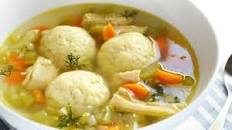 INGREDIENTS:1 cup matzo meal  4 large eggs 1 teaspoon kosher salt 4 tablespoons oil or4 tblspns melted schmaltz (fat) 2 teaspoons baking powder
OPTIONAL INGREDIENTS:1 teaspoon onion powder 1 teaspoon garlic powder 1 tablespoon dried parsley 1 teaspoon dill weed ½ teaspoon pepperDIRECTIONS:Follow these instructions carefully.Measure and mix dry ingredients into a bowl.Individually break the eggs into a clear glass, discarding any with blood spots, and then pour into a second bowl.Add oil or schmaltz (and water or broth for firm matzo balls) to the eggs and stir gently with a fork until the yolks are broken and the oil just mixed.Pour egg mixture into the dry mixture and gently mix with the fork.DO NOT OVER MIX.Treat it like a muffin mixture; if you over mix they will be tough.Place in the fridge for 1 hour.Bring a large pot of water to a rolling boil on the stove.After matzo ball mix has set, gently remove teaspoon fulls of the batter and roll into 1-2" balls and drop into the water.When all the balls are in the water leave it to boil until all the balls float to the top, then lower the temperature to a rolling simmer for 40 minutes and your matzo balls will be ready.DO NOT STIR AT ANY TIME.The matzo balls may be removed from the water with a slotted spoon and served in soup, with a stew, as a side dish with gravy or placed on a cookie sheet and frozen covered for a later use.Betaavone!